ANALISA SEBARAN KEBISINGAN AKIBAT AKTIVITAS LANDING DAN TAKE-OFF SEKITAR BANDAR UDARA SULTAN AJI MUHAMMAD SULAIMAN BALIKPAPANAlamsyahProgram Studi S1 Teknik Sipil Fakultas Teknik Universitas 17 Agustus 1945 SamarindaJl. Ir. H. Juanda Gedung E Telp.(0541) 743390 Ext. 121 SamarindaE-mail : Abi.alam@yahoo.co.idABSTRACTKebisingan merupakan bunyi atau suara yang tidak dikehendaki yang bersifat  mengganggu pendengaran dan dapat menurunkan daya dengar seseorang yang terpapar.Banyaknya pesawat yang landing dan take-off menyebabkan tingginya tingkat kebisingan di sekitar bandara. Tingkat kebisingan ini, selain dipengaruhi oleh frekuensi penerbangan yang tinggi juga dipengaruhi oleh jenis mesin jet yang digunakan oleh pesawat. Kebisingan dapat menimbulkan gangguan terhadap pekerjaan yang sedang dilakukan seseorang melalui gangguan psikologi  dan  gangguan  konsentrasi sehingga menurunkan produktivitas kerja. Oleh karena itu, informasi tingkat kebisingan dibutuhkan untuk menentukan sebaran kebisingan di Bandara Sultan Aji Muhammad Sulaiman Balikpapan. Kontur kebisingan pada penelitian ini menggunakan data penerbangan 5 hari. Berdasarkan penelitian, total kawasan kebisingan Bandara Sultan Aji Muhammad Sulaiman Balikpapan adalah 0,039 km² dengan berjarak 2 km dari runway terdapat pemukiman warga. Dengan penanaman pohon peredam kebisingan  di sisi rumah warga dapat meminimalisir kebisingan.Penelitian ini mengambil obyek pada Bandara Sultan Aji Muhammad Sulaiman Balikpapan yang berlokasi di Jl.Marsma R.Iswahyudi sepinggan raya kota Balikpapan Kalimantan Timur yang dikelola  oleh PT. Angkasa Pura I Balikpapan. Dari hasil evaluasi dan analisis data diperoleh berupa Jadwal penerbangan,dan data kebisingan bandara. Berdasarkan perhitungan Analisa WECPNL tingkat kebisingan di lokasi bandara ( Aproon ), maka diketahui pengaruh kebisingan terhadap karyawan masih dalam Nilai Ambang Batas yang wajar yaitu 73.18 dB dan untuk kebisingan di daerah pemukiman, pengaruh kebisingan terhadap masyarakat cukup tinggi yaitu 91.26 dB..Kata kunci : Bandara Sultan Aji Muhammad Sulaiman Balikpapan,Kontur Kebisingan,WECPNL,Peredam KebisinganABSTRACTNoise is unwanted sound that can be harmfull to hearing and reduce hearing.  Lot of aircraft landing and take-off causes high noises around the airport.  Beside of influenced by high flight frequencies, high noises level also influenced by type of aircraft jet engine. Through physicologycal disorder and concentration disorder, noice can cause interference someone working, so it will reduce working productivity. Therefore, noise level infomation is needed to determine the distribution of noise around Sultan Aji Muhammad Sulaiman Airport. Noise variation level in this case uses 5 days flight datas. Based on research, total noise area at Sultan Aji Muhammad Sulaiman Airport is 0,039 km² within 2 km from runway, there is residents. Planting trees as noise absorbers at the side of house, it can minimize noise level. This research takes object on Sultan Aji Muhammad Sulaiman Airport at Jalan Marsma R. Iswahyudi Sepinggan Raya Kota Balikpapan Kalimantan Timur, that is managed by PT. Angkasa Pura I Balikpapan. The result of evaluation and analysis data is obtained flight schedules and airport noise data. Based on WECPNL Analysis about noise level around airport (Aproon), the effect of noise on employee is still in reasonable threshold of 73,18 dB, whereas noise level around residents, the effect of noise on residents community is quite high, that is 91,26 dB.Keywords: Sultan Aji Muhammad Sulaiman Airport Balikpapan, Noise Contour, WECPNL, Noise ReductionPENDAHULUANBandar udara (bandara) merupakan salah satu fasilitas umum yang memiliki peran vital sebagai gerbang mobilitas suatu kota. Banyaknya pesawat yang landing dan take-off menyebabkan tingginya tingkat kebisingan di sekitar bandara Tingkat kebisingan ini, selain dipengaruhi oleh frekuensi penerbangan yang tinggi juga dipengaruhi oleh jenis mesin jet yang digunakan oleh pesawat (Primanda,2012). Kebisingan  bandar udara adalah produk samping yang tidak diinginkan dari sebuah lingkungan bandar udara  yang   disebabkan oleh  kegiatan  operasional bandara yaitu bunyi suara mesin pesawat terbang yang menimbulkan   kebisingan yang tidak hanya mempengaruhi  aktivitas karyawan bandara namun penduduk yang tinggal disekitar bandara (Sasongko, 2000).Kebisingan dapat menimbulkan gangguan terhadap pekerjaan yang sedang dilakukan seseoran melalui gangguan psikologi dan gangguan konsentrasi	sehingga menurunkan produktivitas kerja (Sasongko,2000).Dalam penelitian Hartono (2014),bising pesawat udara dengan taraf intensitas 74,51 skala WECPNL,dengan lama paparan lebih dari 1 tahun  sudah  dapat  menyebabkan kondisi stress yang berakibat gangguan pencernaan (gastrointestinal disorders) atau dispepsia  pada  wanita  di  sekitar  Bandara Adi Soemarmo Boyolali. Bandara Sultan Aji Muhammad Sulaiman Balikpapan merupakan salah satu bandar udara internasional yang melayani Kota Balikpapan Adapun jumlah penerbangan di Bandara Sultan Aji Muhammad Sulaiman mengalami peningkatan setiap   tahunnya.   Arus   lalu lintas   pesawat   udara  pada tahun  2016 tercatat 30.897 pesawat.Bila dibandingkan dengan tahun sebelumnya mengalami kenaikan sebesar 16,40% (Badan Pusat Statistik Kota Balikpapan, 2017). Terlebih pada Januari 2016,  Bandara Sultan Aji Muhammad Sulaiman meningkatkan kapasitas  penumpang 7,7 juta orang per tahun menjadi  7,8 juta penumpang per tahunnya (PT Angkasa Pura1, 2017). Program pengembangan yang ditargetkan selesai pada tahun 2018 ini	otomatis akan mempengaruhi sebaran kebisingan di sekitar bandara. Untuk itu perlu dilakukan analisis sebaran kebisingan dengan menentukan peta kontur kebisingan dari aktivitas landing dan take-off, menganalisis luas wilayah di sekitar bandara yang terkena dampak dari kebisingan dan  menentukan  alternatif dihasilkan.METODOLOGI PENELITIANTeknik Pengambilan dataAdapun teknik pengambilan data kebisingan yaitu dengan cara pengukuran dilakukan setiap kali ada pesawat landing dan take-off sesuai dengan schedule penerbangan dalam 1 hari,yaitu  mulai pukul 06.00 sampai 00.00 WIB dan Tingkat kebisingan maksimum (Lmax) waktu saat pengukuran Lmax di catat.Teknik Analisa dataTeknik analisa yang di gunakan untuk menentukan nilai perkiraan dan hasil akhir dari kebisingan bandara yaitu :Input data penelitianProses analisa WECPNL menghitung kebisingandengan rumus :WECPNL = dB(A) + 10 Log N – 27  dB(A) = 10 Log [(1/n) ]  N = N₂ + 3 N₃ + 10 (n₁ + N₄ )Dimana : WECPNL = Adalah satu satu index tingkat	kebisingan  pesawat udara	yang ditetapkan	dan direkomendasikan oleh International	Civil Aviation Organization (ICAO)dB(A) 	= Nilai decibel rata-rata dari setiap puncak kesibukan pesawat udara dalam 1 ( satu ) harin	= Jumlah Kedatangan dan keberangkatan pesawat  udara selama periode 24 ( dua puluh empat ) jamLi 	= Jumlah Kedatangan dan keberangkatan pesawat  udara selama periode 24 ( dua puluh empat ) jamN 	= Jumlah kedatangan dan keberangkatan pesawat udara yang dihitung berdasarkan pemberian bobot yang berbeda untuk pagi,petang,malamN₁ 	= Jumlah Kedatangan dan Keberangkatan pesawat udara dari jam 00.00 – 07.00N₂ 	= Jumlah Kedatangan dan Keberangkatan pesawat udara dari jam 07.00 – 19.00N₃ 	= Jumlah Kedatangan dan Keberangkatan pesawat udara dari jam 19.00 – 22.00N₄ 	= Jumlah Kedatangan dan Keberangkatan pesawat udara dari jam 22.00 – 00.00Output dampak kebisingan terhadap karyawan bandara dan wargaHASIL DAN PEMBAHASANPETA PEMBAGIAN ZONA KAWASAN KEBISINGAN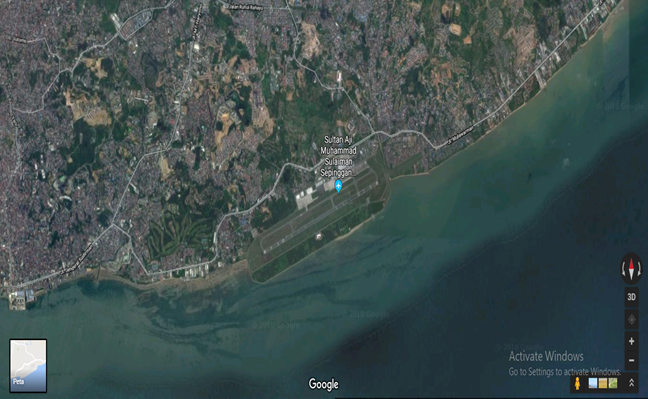 Gambar 1 Peta pembagian zona kawasan kebisinganAdapun daftar kawasan kebisingan dan peruntuhannya dapat dilihat tabel 1 di bawah ini :Tabel 1 Kawasan Zona KebisinganPETA KONTUR KEBISINGAN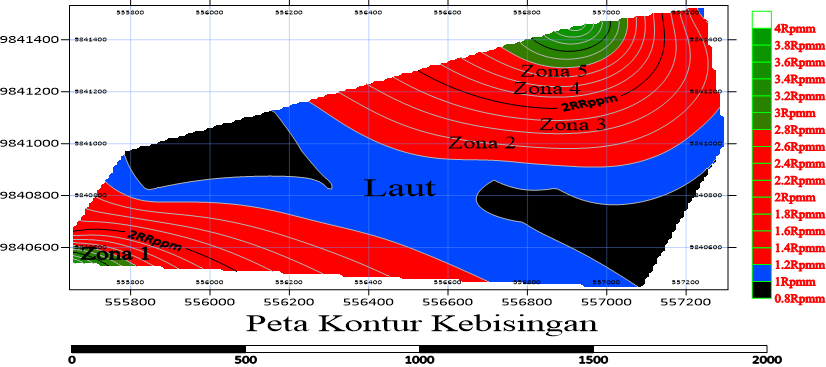 Gambar 2 Peta Kontur KebisinganDari gambar 2  peta kontur di buatkan peta potongan kontur kebisingan yaitu :Potongan peta kontur Zona 1Potongan peta kontur Zona 2Potongan peta kontur Zona 3Potongan peta kontur Zona 4Potongan peta kontur Zona 5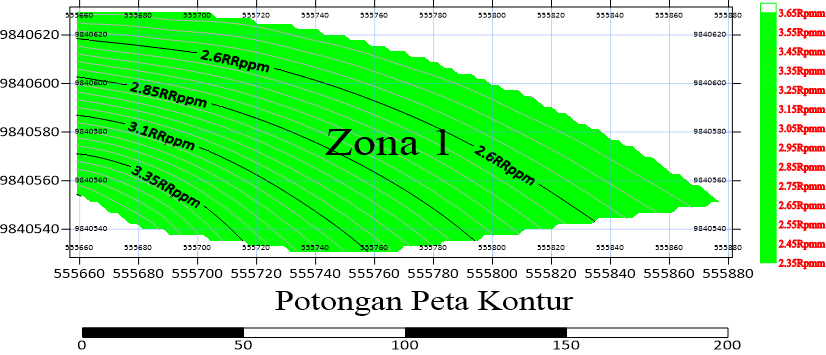 Gambar 3 potongan peta kontur zona 1Dimana dari hasil perhitungan WECPNL Zona 1 di dapat hasil tingkat kebisingan 73.1810 WECPNL.terkait dengan hal tersebut diatas,maka Zona 1 berada pada kawasan kebisingan tingkat 1 dengan nilai WECPNL lebih besar atau sama dengan 70 dB dan lebih kecil 75 dB,yaitu tanah dan ruang Zona 1 dapat dimanfaatkan untuk berbagai jenis kegiatan bangunan kecuali untuk jenis bangunan sekolah dan rumah sakit.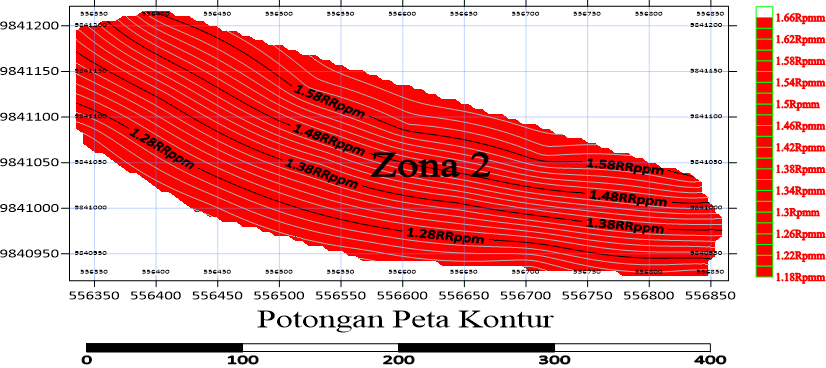 Gambar 4 potongan peta kontur zona 2Dimana dari hasil perhitungan WECPNL Zona 2 di dapat hasil tingkat kebisingan91.0960 WECPNL.terkait dengan hal tersebut diatas,maka Zona 2 berada pada kawasan kebisingan tingkat 3 dengan nilai WECPNL lebih besar atau sama dengan 80 dB,maka  zona 2,yaitu tanah dan ruang udara dapat di manfaatkan untuk membangun fasilitas bandar udara yang di lengkapi insulasi suara dan dapat dimanfaatkan sebagai jalur hijau atau sarana pengendalian lingkungan dan pertanian.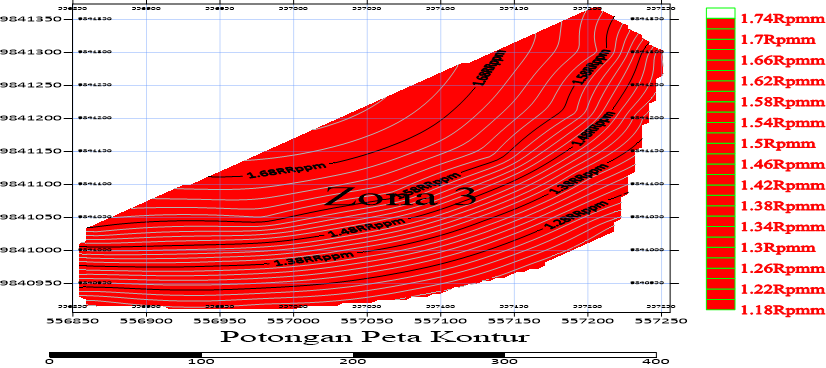 Gambar 5 potongan peta kontur zona 3Dimana dari hasil perhitungan WECPNL Zona 3 di dapat hasil tingkat kebisingan91.2630 WECPNL.terkait dengan hal tersebut diatas,maka Zona 3 berada pada kawasan kebisingan tingkat 3 dengan nilai WECPNL lebih besar atau sama dengan 80 dB,maka daerah zona 3,yaitu tanah dan ruang udara dapat di manfaatkan untuk membangun fasilitas bandar udara yang di lengkapi insulasi suara dan dapat dimanfaatkan sebagai jalur hijau atau sarana pengendalian lingkungan dan pertanian.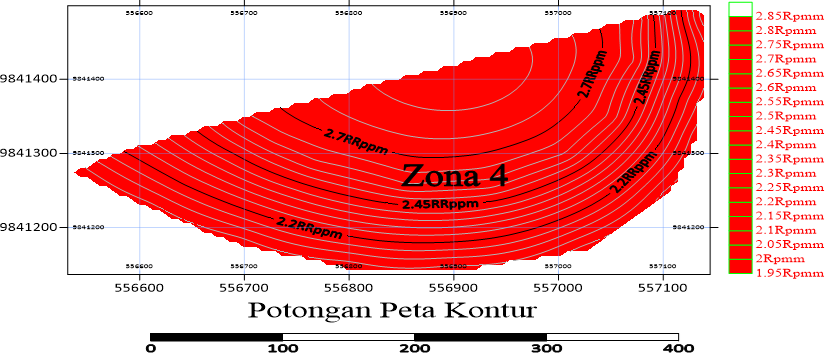 Gambar 6 potongan peta kontur zona 4Dimana dari hasil perhitungan WECPNL Zona 4 di dapat hasil tingkat kebisingan83.6480 WECPNL.terkait dengan hal tersebut diatas,maka Zona 4 berada pada kawasan kebisingan tingkat 3 dengan nilai WECPNL lebih besar atau sama dengan 80 dB,maka daerah zona 4,yaitu tanah dan ruang udara dapat di manfaatkan untuk membangun fasilitas bandar udara yang di lengkapi insulasi suara dan dapat dimanfaatkan sebagai jalur hijau atau sarana pengendalian lingkungan dan pertanian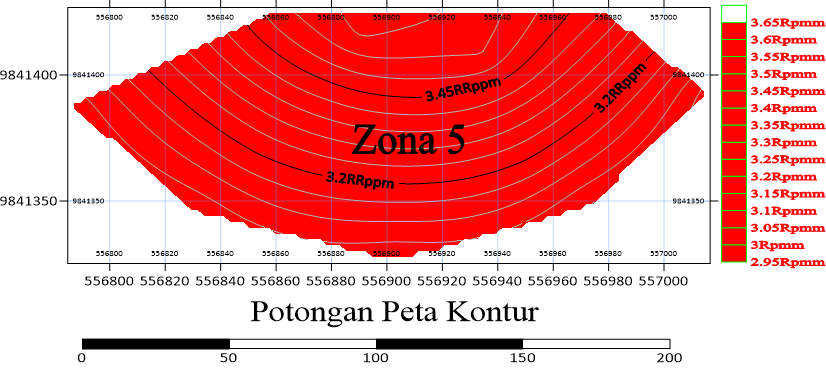 Gambar 7 potongan peta kontur zona 5Diman	dari hasi perhitungan WECPNL Zona 5 di dapat hasil tingkat kebisingan70.4055 WECPNL.terkait dengan hal tersebut diatas,maka Zona 5 berada pada kawasan kebisingan tingkat 1 dengan nilai WECPNL lebih besar atau sama dengan 70 dB dan lebih kecil 75 dB,yaitu tanah dan ruang Zona 5 dapat dimanfaatkan untuk berbagai jenis kegiatan bangunan kecuali untuk jenis bangunan sekolah dan rumah sakit.Dari potongan peta kontur di atas dimana terlihat tingkat kebisingan, luasan area zona 3 lebih besar tingkat kebisingan dan sebaran luasan kebisingan di banding Zona 1,2,4, dan 5.dapat dilihat dari tabel 2 dibawah ini :Tabel 2 Kebisingan dan Luasan Area Sebaran kebisinganKESIMPULANBerdasarkan analisa yang telah dilakukan, maka hal yang dapat disimpulkan dari penelitian ini adalah :Pada akhir pratinjau peta kontur kebisingan maka analisa sebaran kebisingan  akibat aktivitas landing dan take-off adalah :Bahwa tingkat kebisingan di zona 3 lebih besar,dari zona 1,2,4 dan Zona 5Berdasarkan perhitungan Analisa WECPNL tingkat kebisingan di lokasi bandara ( Aproon ),maka diketahui pengaruh kebisingan terhadap karyawan masih dalam Nilai Ambang Batas yang wajar yaitu73.18dB,dan untuk kebisingan di daerah pemukiman pengaruh kebisingan terhadap masyarakat cukup tinggi yaitu 91.26 dBSolusi yang di ambil dalam meminimalisir kebisingan dengan cara menanam tanaman dan pepohonan peredam kebisingan DAFTAR PUSTAKACahyadi,D., Kurniawan.A. Agustus 2011. Pengukuran Lingkungan Fisik Kerja dan Wokrstation Di Kantor Pos Pusat Samarinda.Vol.7 No.2,Agustus 2011:1267-2000, IndonesiaDirektur Jenderal Perhubungan Udara Nomor : SKEP/ 109 / VI / 2002 Tentang Petunjuk Pelaksanaan Pembuatan Kawasan Kebisingan Bandar udara. Daniaty,N,M.,Riang, G,S,M.,Kewa.A. Juli 2017. Analisa Tingkat Kebisingan Lalu Lintas Di Jalan Raya. Juli 2017/ Vol.2 / No 1, IndonesiaDigilib.unimus.ac.id/download.phpHttps://katapembelajar.blogspot.com/2017/10/tentang-kebisingan.Suhariani, G,S., Andarani, P., Istirokhatun, T. Analisa Sebaran Kebisingan Akibat Aktivitas Landing Dan Take-Off Menggunakan Sofware Integrated Noise Model 7.0d Di Sekitar Bandar Udara Ahmad Yani Semarang. Vol. 5, No. 4 ( 2016 ),IndonesiaMenteri Negara Lingkungan Hidup , Peraturan Menteri  Negara Lingkungan Hidup No : Kep -48/MENLH/1996 Tentang Baku Tingkat Kebisingan 25 Nopember 1996, Jakarta.Liu, M,C Kondisi Peredam Bising Akibat Lalu Lintas Pesawat Udara Di Bandar Udara Sultan Hasanuddin Terhadap Aktivitas Masyarakat Di kawasan Permukiman Sudiang. Jurnal Transportasi Vol. 11 No. 3 Desember 2011 : 183-190Menteri Tenaga Kerja , Peraturan Menteri  Tenaga Kerja No : Kep -51/MEN/1999 Tentang Nilai Ambang Batas Faktor Fisika Di Tempat Kerja, Jakarta.Winduadi.blogspot.com/2014/01/tanaman-peredam-kebisinganTarwaka, Bakri, S.HA., Sudiajeng, L, Ergonomi Untuk Keselamatan,Kesehatan Kerja dan Produktivitas, Ed 1, Cet 1 Sukarta : UNIBA PRESS,2004.Undang-Undang. Kitab Undang-Undang Hukum Perdata UU No. 1 Tahun 2009 tentang PenerbanganZonaTitik KoordinatperuntuhannyaPanjang pengukuran dari Runway1S01⁰15’43.41‶E116⁰54’01.02‶Aproon Bandara200 m2S01⁰26’20.23‶E116⁰90’67.56‶Pemukiman warga342.51 m3S01⁰26’20.43‶E116⁰90’77.22‶Pemukiman warga486.26 m4S01⁰26’11.12‶E116⁰90’79.86‶Pemukiman warga,Masjid552.63 m5S01⁰25’96.91‶E116⁰90’79.35‶Pemukiman warga618.45 mZonaTitik KoordinatperuntuhannyaLuasan Area sebaran kebisingan (m²) Km²WECPNL dBA1S01⁰15’43.41‶E116⁰54’01.02‶Aproon Bandara78243.079 m²0.078 Km²73.18dBA2S01⁰26’20.23‶E116⁰90’67.56‶Pemukiman warga8777.41m²0.009 Km²91.09dBA3S01⁰26’20.43‶E116⁰90’77.22‶Pemukiman warga11702.166 m²0.012 Km²91.26dBA4S01⁰26’11.12‶E116⁰90’79.86‶Pemukiman warga,Masjid7365.225 m²0.007 Km²83.64dBA5S01⁰25’96.91‶E116⁰90’79.35‶Pemukiman warga10530.326m0.011 Km²70.40dBA